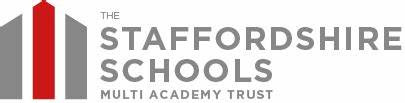 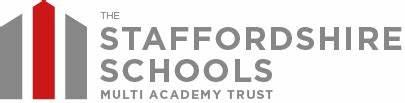 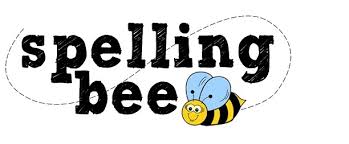 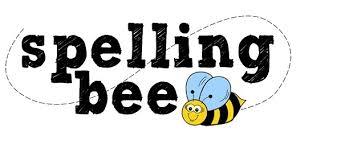 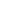 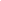 mysomeChristmas plantshehereimprove breakthehaschildrenonlyaskwebusywouldareyouafterhoursayspushparentswildtheygobeautifulwholefullwhereeverybodymanyclimbgreatfatherclass